Strapless Gown & Shawl - Платье без бретелек с шалью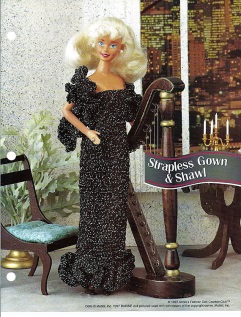 Вам потребуется:

183 м хлопковой нити № 10 черного цвета с серебряным люрексом;
стальной крючок №6 (1,8 мм) или другой, чтобы достичь нужной плотности вязания;
3 кнопки;
швейная игла и нить черного цвета.
Плотность вязания:
8 ст. с нак. = 2,5 см;
4 ряда ст. с нак. = 2,5 см.
Платье

Начать сверху, набрать 40 в.п.

1 ряд: 1 ст. без нак. во вторую петлю от крючка, по 1 ст. без нак. в каждую след. петлю, повернуть (39)

2 ряд: 3 в.п. (первый ст. с нак.), по 1 ст. с нак. в след. 17 ст., 3 ст. с нак. в след. ст., пропустить 1 ст., 3 ст. с нак. в след. ст., по 1 ст. с нак. в последние 18 ст., повернуть (42)

3 ряд: 3 в.п., 1 ст. с нак. в след. ст., 1 ст. с нак. в след. 2 ст., по 1 ст. с нак. в след. 34 ст., 1 ст. с нак. в след. 2 ст., по 1 ст. с нак. в последние 2 ст., повернуть (40)

4 ряд: 3 в.п., 1 ст. с нак. в след. ст., 1 ст. с нак. в след. 2 ст., по 1 ст. с нак. в след. 5 ст., 1 ст. с нак. в след. 2 ст., по 1 ст. с нак. в след. 7 ст., 1 ст. с нак. в след. 3 ст., по 1 ст. с нак. в след. 7 ст., 1 ст. с нак. в след. 2 ст., по 1 ст. с нак. в след. 5 ст., 1 ст. с нак. в след. 2 ст., по 1 ст. с нак. в последние 3 ст., повернуть (34)

5 ряд: 3 в.п., по 1 ст. с нак. в след. 2 ст., 2 ст. с нак. в след. ст., по 1 ст. с нак. в след. 5 ст., 2 ст. с нак. в след. ст., по 1 ст. с нак. в след. 15 ст., 2 ст. с нак. в след. ст., по 1 ст. с нак. в след. 5 ст., 2 ст. с нак. в след. ст., по 1 ст. с нак. в последние 2 ст., повернуть (38)

6 ряд: 3 в.п., по 1 ст. с нак. в каждый ст. ряда, повернуть.

7 ряд: 3 в.п., 1 ст. с нак. в след. ст., 2 ст. с нак. в след. ст., по 1 ст. с нак. в след. 4 ст., 2 ст. с нак. в след. ст., по 1 ст. с нак. в след. 21 ст., 2 ст. с нак. в след. ст., по 1 ст. с нак. в след. 4 ст., 2 ст. с нак. в след. ст., по 1 ст. с нак. в последние 3 ст., повернуть (42)

8 ряд: 3 в.п., по 1 ст. с нак. в каждый ст. ряда, кроме последних 2 ст., последние 2 ст. оставить непровязанными, соединить полуст. без нак. в верхнюю п. из 3 в.п., не поворачивать (40)

9 ряд: 3 в.п., по 1 ст. с нак. в след. 2 ст., 2 ст. с нак. в след. ст., по 1 ст. с нак. в след. 32 ст., 2 ст. с нак. в след. ст., по 1 ст. с нак. в последние 3 ст., соединить (42)

10-29 ряд: 3 в.п., по 1 ст. с нак. в каждый ст. ряда, соединить.

30 ряд: (3 в.п., 4 ст. с нак.) – в первый ст., по 5 ст. с нак. в каждый ст. ряда, соединить (210)

31 ряд: (3 в.п., 2 ст. с нак.) – в первый ст., по 3 ст. с нак. в каждый ст. ряда, соединить. Оборвать нить.

Пришить 3 кнопки, равномерно распределив их вдоль разреза на спине.

Шаль

1 ряд: 65 в.п., 1 ст. с нак. в четвертую петлю от крючка, по 1 ст. с нак. в каждый ст. ряда, повернуть (61)

2-3 ряд: 3 в.п., по 1 ст. с нак. в каждый ст. ряда, повернуть. В конце последнего ряда не поворачивать.

4 ряд (круговой): вязать вдоль всего внешнего края, (3 в.п., 4 ст. с нак.) в последний ст., по 4 ст. с нак. в конец каждого ряда стороны, далее вязать в петли наборной цепочки с противоположной стороны, 5 ст. с нак. в первую в.п., по 4 ст. с нак. в каждую петлю наборной цепочки, 5 ст. с нак. в последнюю петлю, по 4 ст. с нак. в конец каждого ряда, 5 ст. с нак. в след. ст., по 4 ст. с нак. в каждый ст. ряда, соединить полуст. без нак. в верхнюю петлю из 3 в.п.Для куклы:Barbie, Барби старого образцаОписание:Элегантное вечернее платье , простота линий которого дополняется роскошным материалом с блеском.
Designed by Shirley Waters from Annie's Crochet ClubТехнология:Вязание крючкомСложность:Опыт не требуетсяПеревод:Любовь